Приложение № 5 към чл. 4, ал. 1 от Наредбата за условията и реда за извършване на оценка на въздействието върху околната среда (Наредба за ОВОС) (Ново - ДВ, бр. 12 от 12.02.2016 г., изм. ДВ, бр. 62 от 2022 г., в сила от 5.08.2022 г.)                                                                                    	ДО 	ДИРЕКТОРА НА РИОСВ-                                                                              	ПЛОВДИВУ В Е Д О М Л Е Н И Еза инвестиционно предложениеот „ЕВН БЪЛГАРИЯ ТОПЛОФИКАЦИЯ“ ЕАД  (име, адрес и телефон за контакт)УВАЖАЕМИ Г-Н ДИРЕКТОР,Уведомяваме Ви, че „ЕВН България Топлофикация“ ЕАД има следното инвестиционно предложение: Изпълнение на дейности по ликвидиране на два тръбни кладенеца ТК 1 и ТК 4 и изграждане на два дублиращи тръбни кладенеца ТК 1б и ТК 4а, разположени на територията на помпена станция „Марица“, в имоти с идентификатори 56784.10.1 и 56784.10.41, местност „р. Марица“ по КККР на гр. Пловдив, община Пловдив, област Пловдив, собственост на „ЕВН България Топлофикация“ ЕАД. Характеристика на инвестиционното предложение:1.	Резюме на предложението:(посочва се характерът на инвестиционното предложение, в т.ч. дали е за ново инвестиционно предложение, и/или за разширение или изменение на производствената дейност съгласно приложение № 1 или приложение № 2 към Закона за опазване на околната среда (ЗООС)Инвестиционното предложение на „ЕВН България Топлофикация“ ЕАД е свързано с изпълнение на дейности по ликвидиране на тръбни кладенци ТК 1 и ТК 4 и изграждане на два дублиращи тръбни кладенеца - ТК 1б и ТК 4а, които се явяват заместващи, на негодните за експлоатация ТК№ 1 (консервиран) и ТК№ 4 - с нарушена цялост на конструкцията. Заместващите кладенци ще са разположени на площадката на помпена станция „Марица“. Кладенци ТК1 и ТК 4 са в обхвата на Разрешително за водовземане от подземни води № 31530440 (стар 1097) от 01.08.2002 г.  Поради технически причини, по-нататъшната употреба на кладенци ТК1 и ТК4 е невъзможна и е взето решение за ликвидацията им. Тъй като е свързано с преустановяване на функционирането на съществуващи водовземни съоръжения – ТК 1 и ТК4 и заместването им с две дублиращи водовземни съоръжения – ТК 1б и ТК 4а, инвестиционното предложение представлява изменение на производствената дейност на площадката на помпена станция „Марица“.  2. Описание на основните процеси, капацитет, обща използвана площ; необходимост от други свързани с основния предмет спомагателни или поддържащи дейности, в т.ч. ползване на съществуваща или необходимост от изграждане на нова техническа инфраструктура (пътища/улици, газопровод, електропроводи и др.); предвидени изкопни работи, предполагаема дълбочина на изкопите, ползване на взрив:Тръбен кладенец № 1 е разположен в самостоятелно помпено помещение и е бил с дълбочина 50 м. В изпълнение на предписание на Басейнова дирекция „Източнобеломорски район“ (БД ИБР) представено с писмо (техен изх. № РР-02-208 (1)/2019 г./15.05.2020 г., е извършена реконструкция на съоръжението, изразяваща се в частична ликвидация на кладенеца. В резултат дълбочината на кладенеца е редуцирана до 30 м. под кота терен, като експлоатационната колона е запълнена с филц от дъното (50 м.) до регламентираната 30 м. дълбочина и циментирана с бетон. По този начин са изпълнени разпоредбите на чл. 118а, ал. 1, т. 5 от ЗАКОН за водите (ЗВ), с които се забранява смесването на подземни води с различни качества, респективно от различни подземни водни тела. Реконструкцията е изпълнена в съответствие с технически Проект за частична ликвидация (реконструкция) на четири броя тръбни кладенци, разположени в имот с идентификатор 56784.10.1, местност „р. Марица“ по КККР на гр. Пловдив, одобрен от Директора на БД ИБР с писмо, техен изх. № РР-02-208 (5)/2019 г./02.03.2021 г.  За извършените дейности по частична ликвидация на тръбен кладенец № 1 (както и на всички останали три броя кладенци включени в Разрешителното), ЕВН България Топлофикация е уведомила БД ИБР с писмо техен вх. № РР-02-208 (6)/2019 г./26.03.2021г. По технически причини не е възможна експлоатацията на ТК1. Изготвен е проект за консервация, съгласуван от Директора на БД ИБР с писмо, техен изх. № 16-3(1)/07.08.2022 г.. Консервацията е изпълнена и устието на водовземното съоръжение е затворено. Извършена е проверка от представители на БД ИБР и е съставен констативен протокол № ПВ2-115 от 16.05.2023г., с който е установено, че помпеното оборудване е демонтирано и е създадена техническа възможност за пломбиране. Върху устието на ТК1 е монтиран метален капак, който е пломбиран двустранно заедно с експлоатационната колона, с оловна пломба с печат на БД ИБР/МОСВ.Тръбен кладенец № 4 е разположен в самостоятелна масивна постройка („бункер“), с надземна и подземна част. ТК № 4 е бил с дълбочина 48 м. В изпълнение на предписание на Басейнова дирекция „Източнобеломорски район“ (БД ИБР) представено с писмо (техен изх. № РР-02-208 (1)/2019 г./15.05.2020 г., е извършена реконструкция на съоръжението, изразяваща се в частична ликвидация на кладенеца. В резултат дълбочината на кладенеца е редуцирана до 30 м. под кота терен, като експлоатационната колона е запълнена с филц от дъното (48 м.) до регламентираната 30 м. дълбочина и циментирана с бетон. По този начин са изпълнени разпоредбите на чл. 118а, ал. 1, т. 5 от ЗАКОН за водите (ЗВ), с които се забранява смесването на подземни води с различни качества, респективно от различни подземни водни тела. Реконструкцията е изпълнена в съответствие с технически Проект за частична ликвидация (реконструкция) на четири броя тръбни кладенци, разположени в имот с идентификатор 56784.10.1, местност „р. Марица“ по КККР на гр. Пловдив, одобрен от Директора на БД ИБР с писмо, техен изх. № РР-02-208 (5)/2019 г./02.03.2021 г.  За извършените дейности по частична ликвидация на тръбен кладенец № 4 (както и на всички останали кладенци, включени в Разрешителното), ЕВН България Топлофикация е уведомила БД ИБР с писмо техен вх. № РР-02-208 (6)/2019 г./26.03.2021г.  За дейностите по ликвидация на тръбни кладенци ТК1 и ТК4 ще бъде изготвен проект, и представен за съгласуване от Директора на БД ИБР, съгласно нормативните изисквания. Ликвидацията ще бъде извършена по стандартен способ чрез запълване с бентонит. За дейностите по изграждане на заместващите тръбни кладенци ТК1б и ТК 4а ще бъде представен за съгласуване от Директора на БД ИБР хидрогеоложки проект, изготвен от правоспособен проектант, съгласно нормативните изисквания. За целите на инвестиционното предложение няма необходимост от други свързани с основния предмет спомагателни или поддържащи дейности.Ще бъде ползвана наличната инфраструктура.Нова техническа инфраструктура на площадката на помпена станция „Марица“ ще бъде изградена за да обслужва експлоатационните нужди на новите дублиращи кладенци. Съгласно най – добрите инженерни практики новите дублиращи кладенци ще бъдат оборудвани с нови разходомерни шахти отговарящи на нормативните изисквания; автоматична система за управление на технологичните процеси; цялостна електрическа инсталация осигуряваща сигурността на доставките и нови тръбопроводи осигуряващи връзката със съществуващата на площадката инфраструктура. За изграждането на дублиращите кладенци е необходимо извършване на изкопни работи.3. Връзка с други съществуващи и одобрени с устройствен или друг план дейности в обхвата на въздействие на обекта на инвестиционното предложение, необходимост от издаване на съгласувателни/разрешителни документи по реда на специален закон; орган по одобряване/разрешаване на инвестиционното предложение по реда на специален закон:Инвестиционното предложение има отношение към действащия План за управление на речния басейн на река Марица. С неговото реализиране се допринася за постигане на целите за недопускане на смесване на води от различни водни тела, като се намалява и натоварването върху водния капацитет на водно тяло „Порови води в Кватернер – Горнотракийска низина“ с код: BG3G000000Q013.Реализацията на инвестиционното предложение е свързана и с необходимост от изменение на Разрешително за водовземане № 31530440 (стар №1097)/01.08.2002г., последно продължено и изменено с Решение № РР-4241/21.04.2021 г. издадено на ЕВН България Топлофикация ЕАД.  Процедурата се извършва пред, респективно Разрешителното се издава от БД ИБР.Осъществяването на инвестиционното предложение е свързано с процедури по ЗАКОН за устройство на територията (ЗУТ). За заместващите сондажи ТК1б и ТК4а е необходимо провеждане на процедура за издаване на разрешително за строеж.4. Местоположение:(населено място, община, квартал, поземлен имот, като за линейни обекти се посочват засегнатите общини/райони/кметства, географски координати или правоъгълни проекционни UTM координати в 35 зона в БГС2005, собственост, близост до или засягане на елементи на Националната екологична мрежа (НЕМ), обекти, подлежащи на здравна защита, и територии за опазване на обектите на културното наследство, очаквано трансгранично въздействие, схема на нова или промяна на съществуваща пътна инфраструктура)Инвестиционното предложение се реализира на площадката на Помпена станция "Марица", в ПИ с идентификатори №№ 56784.10.1 и 56784.10.41 в местност „р. Марица” по КККР на гр. Пловдив, област Пловдив. Имотите са собственост на инвеститора – „ЕВН България Топлофикация“ ЕАД, за което прилагаме Скици на имотите. Географски и геодезични координати и кота терен са представени по-долу:Тръбен кладенец ТК1 – кота терен-155,10м.Географски координати: N 42⁰ 09’50,65” ;  E 24⁰ 46’59,62”Геодезични координати: Х - 4545227.08; Y – 8619160.33Тръбен кладенец ТК4 – кота терен - 154,54м.Географски координати: N 42⁰ 09’51,70” ;  E 24⁰ 47’13,67”Геодезични координати: Х - 4545264.81; Y – 8619482.140Местоположението на заместващите тръбни кладенци ТК-1б и ТК-4а ще бъде определено на база на хидрогеоложко проучване, но при всички положения те ще бъдат разположени в границите на имотите на ПС „Марица“.ПС Марица е разположена в урбанизирана територия, с начин на трайно ползване и предназначение: за друг вид производствена - складова дейност - помпена станция. От гледна точка на природозащитния статус, площадката попада в границите на защитена зона от НАТУРА 2000: „Река Марица“ с код (BG0000578), обявена за опазване на природните местообитания, с Решения на Министерски Съвет (№ 122/02.03. 2007 г., № 661/16.10. 2007 г. и № 802/04.12.2007 г.), на основание чл. 10, ал. 4 от Закона за биологичното разнообразие. Площадката не попада в обекти подлежащи на здравна защита или територии за опазване на обектите на културното наследство.За реализацията на инвестиционното предложение не е необходимо изграждане на нова или промяна на съществуващата пътна инфраструктура.Предвид изключително локалният характер, инвестиционното предложение за ликвидиране на съществуващи кладенци и изграждане на заместващи такива, няма да окаже въздействие в трансграничен контекст.На схемата по-долу е представено разположението на площадката на ПС „Марица“ и ТК 1 и ТК 4, спрямо защитената зона.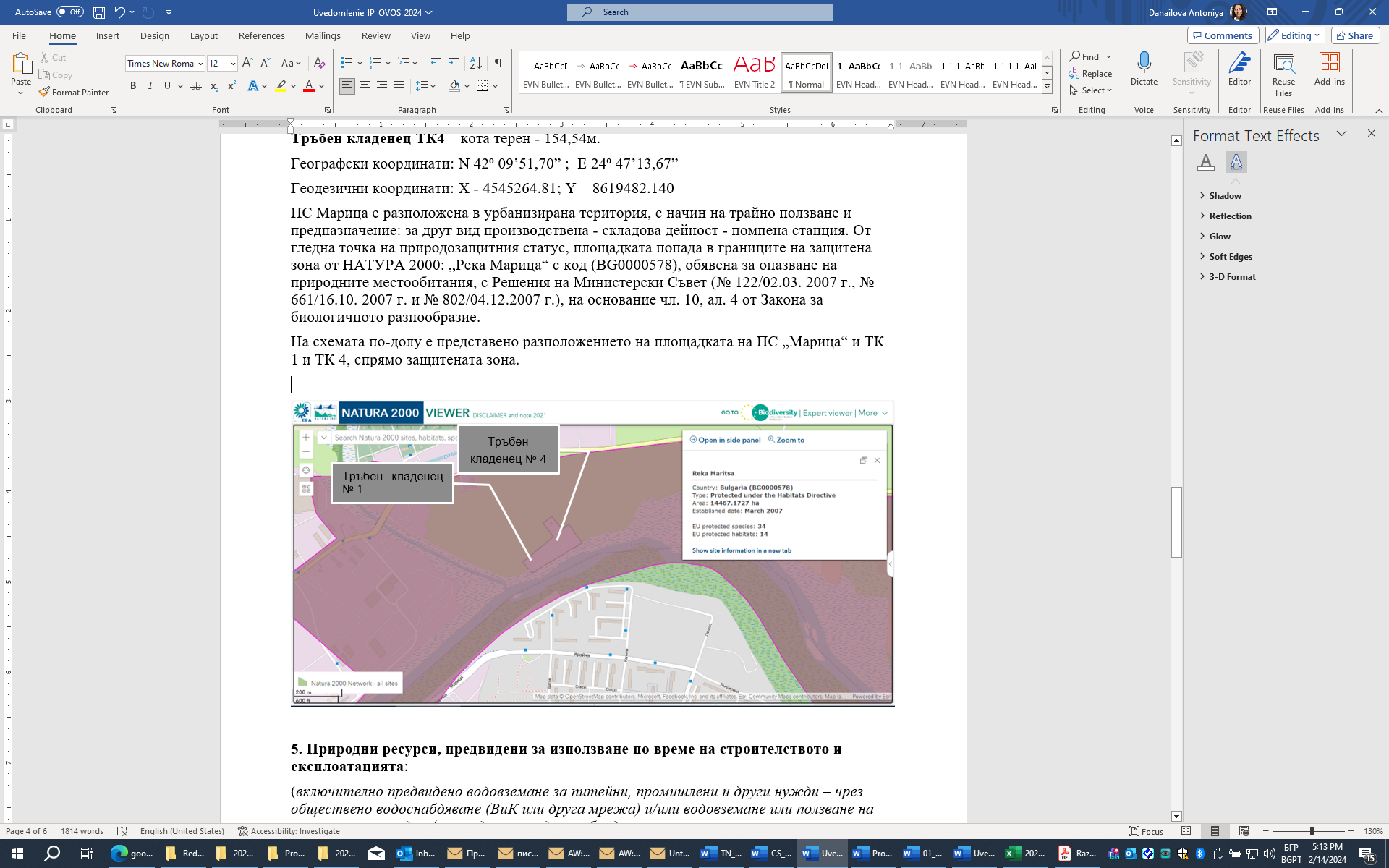 5. Природни ресурси, предвидени за използване по време на строителството и експлоатацията:(включително предвидено водовземане за питейни, промишлени и други нужди – чрез обществено водоснабдяване (ВиК или друга мрежа) и/или водовземане или ползване на повърхностни води и/или подземни води, необходими количества, съществуващи съоръжения или необходимост от изграждане на нови)Реализирането на инвестиционното предложение е свързано с ползване на природни ресурси - подземни води за промишлени нужди, но то няма да надвишава количеството, което досега е било разрешено и ползвано. Реализацията на ИП не предвижда водовземане за питейни, и други нужди – чрез обществено водоснабдяване (ВиК или друга мрежа). На практика ИП представлява заместване на водовземането от подземни води чрез ТК1 и ТК4 с водовземане чрез дублиращи  ТК1б и ТК4а.6. Очаквани вещества, които ще бъдат емитирани от дейността, в т.ч. приоритетни и/или опасни, при които се осъществява или е възможен контакт с води:През никоя фаза от реализацията инвестиционното предложение няма да се емитират/използват опасни и/или приоритетни вещества, при които се осъществява или е възможен контакт с води. Този аспект ще бъде контролиран чрез провеждането на периодичен мониторинг на подземните води, съобразно законовите изисквания и условията на Разрешителното за водовземане.7. Очаквани общи емисии на вредни вещества във въздуха по замърсители:Изпълнението на ликвидацията на ТК 1 и ТК4 и изграждането на дублиращите кладенци за водоползване ТК1б и ТК4а не е свързано с емитиране на вредни вещества в атмосферния въздух.8. Отпадъци, които се очаква да се генерират и предвиждания за тяхното третиране:Предвид естеството на инвестиционното предложение не се предвижда генерирането на отпадъци при извършване на дейностите.9. Отпадъчни води:(очаквано количество и вид на формираните отпадъчни води по потоци (битови, промишлени и др.), сезонност, предвидени начини за третирането им (пречиствателна станция/съоръжение и др.), отвеждане и заустване в канализационна система/повърхностен воден обект/водоплътна изгребна яма и др.)Реализацията на инвестиционното предложение не е свързана с формиране на отпадъчни води.10. Опасни химични вещества, които се очаква да бъдат налични на площадката на предприятието/съоръжението, както и капацитета на съоръженията, в които са очаква те да са налични:(в случаите по чл. 99б ЗООС се представя информация за вида и количеството на опасните вещества, които ще са налични в предприятието/съоръжението съгласно приложение № 1 към Наредбата за предотвратяване на големи аварии и ограничаване на последствията от тях)Инвестиционното предложение не е свързано с употребата и/или съхранението на опасни химични вещества и смеси.І. Моля да ни информирате за необходимите действия, които трябва да предприемем, по реда на глава шеста ЗООС. ІІ. Друга информация (не е задължително за попълване)